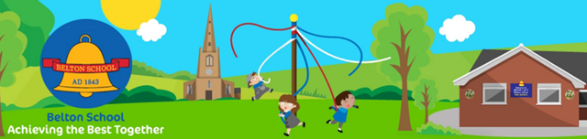 FoxesFoxesSquirrelsSquirrelsBadgersBadgersYear 1Year 2Year 3Year 4Year 5Year 6Generating IdeasExplore their own ideas using a range of mediaBegin to generate ideas from a wider range of stimuli, exploring different media and techniques.Generate ideas from a range of stimuli and carry out simple research and evaluation as part of the making process.Generate ideas from a range of stimuli, using research and evaluation of techniques to develop their ideas and plan more purposefully for an outcome.Develop ideas more independently from their own research. Explore and record their plans, ideas and evaluations to develop their ideas towards an outcome.Draw upon their experience of creative work and their research to develop their own starting points for creative outcomes.SketchbooksUse sketchbooks to explore ideas in an open-ended wayExperiment in sketchbooks, using drawing to record ideas. Use sketchbooks to help make decisions about what to try out next.Use sketchbooks for a wider range of purposes, for example recording things using drawing and annotations, planning and taking next steps in a making process.Use sketchbooks purposefully to improve understanding, develop ideas and plan for an outcome.Confidently use sketchbooks for purposes including recording observations and research, testing materials and working towards an outcome more independently.Using a systematic and independent approach, research, test and develop ideas and plans using sketchbooks.Making Skills (Including Formal Elements)Able to select colours, shapes and materials to suit ideas and purposes. Design and make something that is imagined or invented. Begin to develop skills such as measuring materials, cutting, and adding decoration.Respond to a simple design brief with a range of ideas. Apply skills in cutting, arranging and joining a range of materials to include card, felt and cellophane. Experiment with techniques when trying out design ideas. Follow a plan for a making process, modifying and correcting things and knowing when to seek adviceLearn a new making technique (paper making) and apply it as part of their own project. Investigate the history of a craft technique and share that knowledge in a personal way. Design and make creative work for different purposes, evaluating the success of the techniques used.Learn new making techniques, comparing these and making decisions about which method to use to achieve a particular outcome. Design and make art for different purposes and begin to consider how this works in creative industries.Design and make art for different purposes and begin to consider how this works in creative industries e.g. in architecture, magazines, logos, digital media and interior design. Extend ideas for designs through sketchbook use and research, justifying choices made during the design process.Develop personal, imaginative responses to a design brief, using sketchbooks and independent research. Justify choices made during a design process, explaining how the work of creative practitioners have influenced their final outcome.Knowledge of ArtistsDescribe similarities and differences between practices in Art and design, e.g. between painting and sculpture, and link these to their own work.Talk about art they have seen using some appropriate subject vocabulary. Be able to make links between pieces of art.Use subject vocabulary to describe and compare creative works. Use their own experiences to explain how art works may have been made.Use subject vocabulary confidently to describe and compare creative works. Use their own experiences of techniques and making processes to explain how art works may have been made.Research and discuss the ideas and approaches of artists across a variety of disciplines, being able to describe how the cultural and historical context may have influenced their creative work.Describe, interpret and evaluate the work, ideas and processes used by artists across a variety of disciplines, being able to describe how the cultural and historical context may have influenced their creative work.Analysing and EvaluatingDescribe and compare features of their own and other’s art workExplain their ideas and opinions about their own and other’s art work, giving reasons. Begin to talk about how they could improve their own work.Confidently explain their ideas and opinions about their own and other’s art work, giving reasons.Use sketchbooks as part of the problem-solving process and make changes to improve their work.Build a more complex vocabulary when discussing their own and others’ art. Evaluate their work more regularly and independently during the planning and making process.Discuss the processes used by themselves and by other artists, and describe the particular outcome achieved. Use their knowledge of tools, materials and processes to try alternative solutions and make improvements to their work.Give reasoned evaluations of their own and others work which takes account of context and intention. Independently use their knowledge of tools, materials and processes to try alternative solutions and make improvements to their work